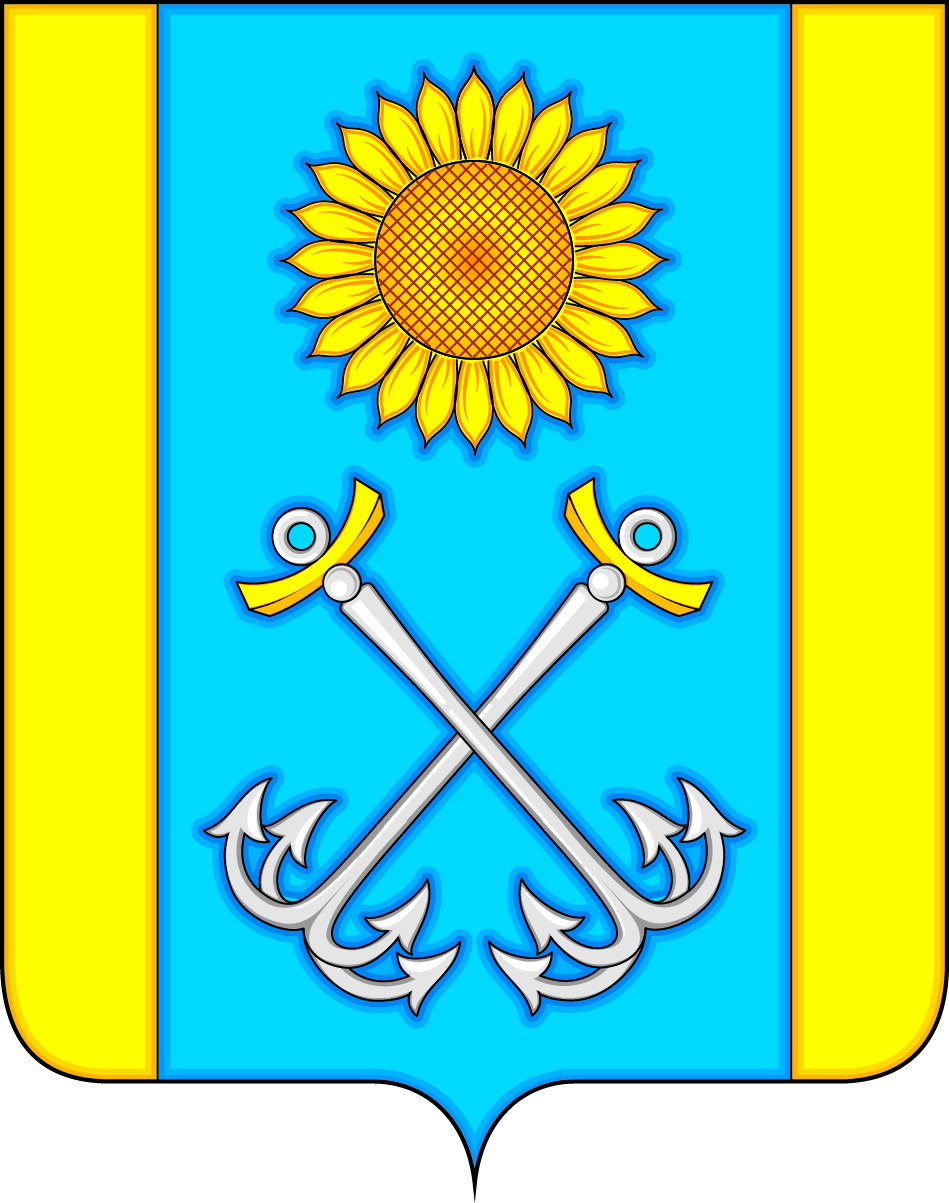 АДМИНИСТРАЦИЯ РУСАНОВСКОГО СЕЛЬСКОГО ПОСЕЛЕНИЯТЕРНОВСКОГО МУНИЦИПАЛЬНОГО РАЙОНАВОРОНЕЖСКОЙ ОБЛАСТИПОСТАНОВЛЕНИЕот  01 декабря  2020 года   №34с.РусановоО внесении изменений в постановлениеадминистрации Русановского сельского поселения №40 от 06.11.2018 года  «Об утверждении   муниципальной ПрограммыРусановского сельского поселения Терновского муниципального района Воронежской области «Содействие развитию  муниципального образования и  местного самоуправления»(в редакции от 19.12.2018г №50, от 28.05.2019г №23)Руководствуясь Федеральным законом№131-ФЗ от 06.10.2003года «Об общих принципах организации местного самоуправления в Российской Федерации», Уставом Русановского сельского поселения Терновского муниципального района  Воронежской области администрация Русановского  сельского поселения Терновского  муниципального района Воронежской области                                                 П О С Т А Н О В Л Я Е Т:	      1. Внести   в постановление администрации Русановского сельского поселения Терновского муниципального района Воронежской области от  06.11.2018 года №40 «Об утверждении муниципальной  Программы Русановского  сельского поселения Терновского муниципального района Воронежской  области «Содействие развитию  муниципального образования и  местного самоуправления » (в редакции от 19.12.2018г №50, от 28.05.2019г №23) следующие изменения:1.1 «Финансовое обеспечение реализации муниципальной программы»:- в табличной части в строку заменить на строку1.4.  В паспорте подпрограммы «Развитие культуры сельского поселения»:- в табличной части строку Заменить на строку      2.Настоящее постановление подлежит официальному обнародованию, размещению на официальном сайте администрации Русановского сельского поселения в сети «Интернет»  и  вступает в силу со дня его обнародования.        3. Контроль за исполнением настоящего постановления оставляю за собой.Глава Русановского сельского поселения                                    И.Н.КозловкинОсновные мероприятия муниципальной Подпрограммы1.Финансовое обеспечение деятельности главы Русановского сельского поселения.2.Финансовое обеспечение деятельности органов местного самоуправления.3.Осуществление первичного воинского учета на территориях где отсутствуют военные комиссариаты.4.Финансовое обеспечение выполнения других расходных обязательств администрации Русановского сельского поселения.5.Мероприятия в сфере защиты населения от чрезвычайных  ситуаций, пожаров и происшествий на водных объектах.Основные мероприятия муниципальной Подпрограммы1.Финансовое обеспечение деятельности главы Русановского сельского поселения.2.Финансовое обеспечение деятельности органов местного самоуправления.3.Осуществление первичного воинского учета на территориях где отсутствуют военные комиссариаты.4.Финансовое обеспечение выполнения других расходных обязательств администрации Русановского сельского поселения.5.Мероприятия в сфере защиты населения от чрезвычайных  ситуаций, пожаров и происшествий на водных объектах.6.Передача полномочий по решению вопросов местного значения.Основные мероприятия муниципальной подпрограммы1.Финансовое обеспечение деятельности подведомственных учреждений культуры.2.Финансовое обеспечение учреждений культуры за счет межбюджетных трансфертов.3.Укрепление материально-технической базы муниципальных домов культуры за счет субсидий.Основные мероприятия муниципальной подпрограммы1.Финансовое обеспечение деятельности подведомственных учреждений культуры.2.Финансовое обеспечение учреждений культуры за счет межбюджетных трансфертов.3.Укрепление материально-технической базы муниципальных домов культуры за счет межбюджетных трансфертов. 4.Передача полномочий по решению отдельных вопросов местного значения в сфере культуры.